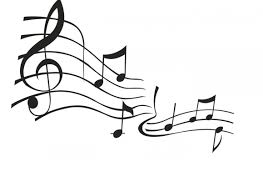 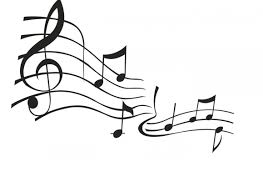 Straughn HS Backporch Bash 2016Friday, May 20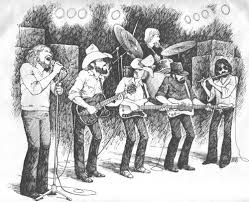 		6:00 p.m. Location:  Back Campus     $2.00 Admission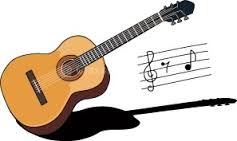         Live Music Entertainment	Alumni and Guests:  6:00 Stephen Davis, Jonathon Brooks, Jamie Kelly2016 Straughn String Band:  6:45 Group and Individual performances            Starring:  Santana Hamrac, Loni Blatz, Jade Smith, Danielle Hudson, Morgan Campbell, Joseph Pettis, Daniel Mock, Will Fountain, Brinnley Stewart, and Eric DormanStraughn Students:  7:30—7: 50 Open mic talent; open to students and communityAlumni:  8:00 Terry Franklin, Allan Franklin, Diane Tucker, Scott Rodgers,                  Bryce Stewart and Karen McGlaun Alumni and Guests: 8:30 Jonathon Brooks and Stephen Davis  Possibility of appearance:  Andalusia Car Club will visit driving their hotrods. Close the night with:      All Alumni and All SHS String Band:  9:30—10:00 with a little Lynyrd Skynyrd Gimmee Three Steps, Sweet Home and a little Marshall Tucker Band  Can’t you See            Concessions         Homemade Ice Cream, Hotdogs, candy, cokes and water $1